ONLINE REGISTRATION FOR WINTER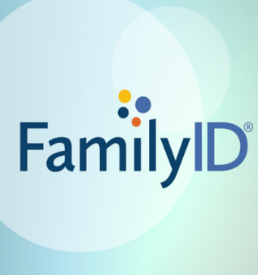 ATHLETICS/ACTIVITIES OPENS 10/09Log on – skyview.vansd.orgClick- SportsClick-ClearanceClick- Online Registration (This will take you to Family ID website)Click-Winter Athletics, select appropriate SectionClick-Register NowClick-Log in or create an account*if you have previously registered using family ID, just log in. DON’T create a new accountComplete Registration and click SUBMITTo pay onlinewww.vansd.orgClick Fines and Fees at bottom of home screenSign in to your Skyward Acct.Screen says “Who are you shopping for?”  Click on the student’s nameClick on appropriate Category to add items to your shopping cart.  Check out.